Проект  «Дорожная  азбука».(для детей подготовительной группы).Сапронова  С.В., воспитатель  МАДОУ  «Детский  сад  №  113».          Актуальность  проекта. Ежегодно на дорогах нашей страны совершаются  миллионы  дорожно-транспортных  происшествий, в  результате которых тысячи детей погибают, десятки тысяч получают ранения и травмы. Часто виновниками дорожно-транспортных происшествий  являются сами дети, которые играю  вблизи дорог, переходят улицу в неположенном месте, неправильно входят в транспортные  средства и выходят из них. Высокий уровень ДТП в России во многом  обусловлен   недостаточной  организацией  профилактики,  воспитания, обучения  дошкольников   основам безопасного дорожного движения в детском саду и семье. Сами родители  осознанно нарушают  правила  дорожного движения при детях.        Актуальность  проекта  заключается в том, что у детей познавательное развитие,  направленное на удовлетворение  социального  интереса  формируется только  при   условии  целенаправленного  руководства со стороны взрослых.        Активное  вовлечение  в   образовательный   процесс  родителей   помогает связать  обучение с жизнью, формирует  навыки безопасного  пешеходного движения,  как  родителей, так и детей.           Цель  проекта. Создание  взаимодействия  воспитателей и родителей,  направленного на усвоение и закрепление знаний детей о правилах дорожного   движения. Формирование навыков безопасного поведения на дороге.Задачи  образовательных  областей,решаемые  в  процессе  реализации проекта.      ОО  «Познание». Закреплять  и  систематизировать  знания и навыки по ПДД.Формировать у детей  потребность усвоения правил дорожного  и  пешеходного   движения  на  улице,  дороге. Познакомить  детей  с  работой  инспектора  ГАИ. Активизировать  работу по пропаганде правил дорожного движения и безопасного образа жизни среди детей, родителей.      ОО  «Социализация». Развивать  интерес  детей к играм с правилами. Создать условия для формирования социальных навыков и норм поведения на основе совместной  деятельности с родителями и взаимной помощи.      ОО  «Чтение  художественной  литературы». Развивать  интерес  к  познавательной  литературе, слушанию рассказов, стихотворений, отгадыванию  загадок по теме.      ОО  Безопасность». Формировать  навык  ориентирования  в  дорожно-транспортной ситуации, дорожных  знаках,  сигналах  светофора,  разметке  дороги.      ОО  «Художественное  творчество».            Рисование. Совершенствовать  умение передавать в рисунке предметы и  образы окружающего нас мира.              Лепка. Формировать  технические  умения  и  навыки  работы  с  разнообразными  материалами  для  лепки.           Аппликация. Привлекать  детей  к  созданию  предметных   сюжетных  композиций.            Конструирование. Создание  разных  видов  транспорта  из  конструкторов.       ОО  «Физическая  культура». Совершенствовать  физические  качества  в  разнообразных  формах  двигательной  активности..      ОО  «Музыка». Развивать  чувство  ритма,  умение  передавать  через  движения  характер  музыки.      ОО  «Здоровье». Формировать  навыки  опрятности,  умение  замечать  непорядок  во  внешнем  виде. Устранять  с помощью  взрослого  или  сверстника. Срок  реализации  проекта: 4 недели.Итог  проекта:  КВН  «Дорожная  азбука».Прогнозируемый  результат: - Создание  необходимых   условий  для  организации  совместной   деятельности  с родителями  по  охране  и  безопасности  жизни  детей;- Формирование  у  детей  самостоятельности  и  ответственности  в  действиях  на дороге;- Привитие у детей устойчивых навыков безопасного поведения в любой дорожной   ситуации;- Дети,  родители будут  не только сами соблюдать правила дорожного движения, но  также  привлекать  к  этому  сверстников,  людей. Содержание  деятельности  детей  и  взрослых  в  процессе  реализации  проекта.Приложение:Советы родителям старших дошкольников:* Воспитывайте у ребенка привычку быть внимательным на улице, осторожным и  осмотрительным.* Закрепляйте знания, полученные ранее, чаще задавайте ребенку проблемные вопросы, беседуйте с ним.* Наблюдайте за ситуациями на улице, дороге, во дворе, за пешеходами и транспортом, светофором и обязательно обсуждайте с ребенком то, что увидели.* Почитайте ребёнку  подходящее  художественное произведение и обязательно побеседуйте о том, что прочитали.* Закрепите правила поведения на улице и в транспорте:- ходить по тротуару следует с правой стороны;- прежде чем перейти дорогу, надо убедиться, что транспорта нет, посмотрев налево  и  направо, затем можно двигаться, предварительно снова посмотрев в обе стороны;- переходить дорогу полагается только шагом;- в  транспорте  нужно  вести  себя  спокойно, разговаривать тихо, держаться за руку  взрослого (и поручень), чтобы не упасть;- нельзя  высовываться  из окна автобуса, высовывать в окно руки;- входить в транспорт и выходить из него можно, только когда он стоит;- играть  можно  только  во  дворе.Итоги проекта:1. Дети познакомились со значениями слов: автодорога, шоссе, проезжая часть, тротуар, обочина, пешеходная дорожка, пешеход, пассажир, мостовая, пешеходный переход, перекресток, светофор…2. Закрепили у детей представление о различных видах транспорта, о дорожных знаках, о движении транспорта.3. Изготовили макеты дорожных знаков для самостоятельных игр, атрибуты для сюжетно-ролевых игр.4. Активизировали знания родителей об особенностях обучения детей правилам безопасного поведения на улицах, в транспорте.5. Сформировали готовность родителей к сотрудничеству с педагогами сада по проблемам развития у детей навыков безопасного поведения.Памятка для родителей (на сайте  группы)«Причины детского дорожно-транспортного травматизма»- Переход дороги в неположенном месте, перед близко идущим транспортом.Игры на проезжей части и возле нее.- Катание на велосипеде, роликах, других самокатных средствах по проезжей части дороги.- Невнимание к сигналам светофора. Переход проезжей части на красный или желтый сигналы светофора.- Выход на проезжую часть из-за стоящих машин, сооружений, зеленых насаждений и других препятствий.- Неправильный выбор места перехода дороги при высадке из маршрутного транспорта. Обход транспорта спереди или сзади.- Незнание правил перехода перекрестка.- Хождение по проезжей части при наличии тротуара.- Бегство от опасности в потоке движущегося транспорта.- Движение по загородной дороге по направлению движения транспорта.Соблюдайте правила дорожного движения! Берегите своих детей!Домашнее задание: Разработайте и представьте свой маршрут от дома до детского сада, исполненный на листе формата А4 или А5, принесите в группу. Отметьте важные знаки и пешеходные переходы. Обсудите маршрут с детьми.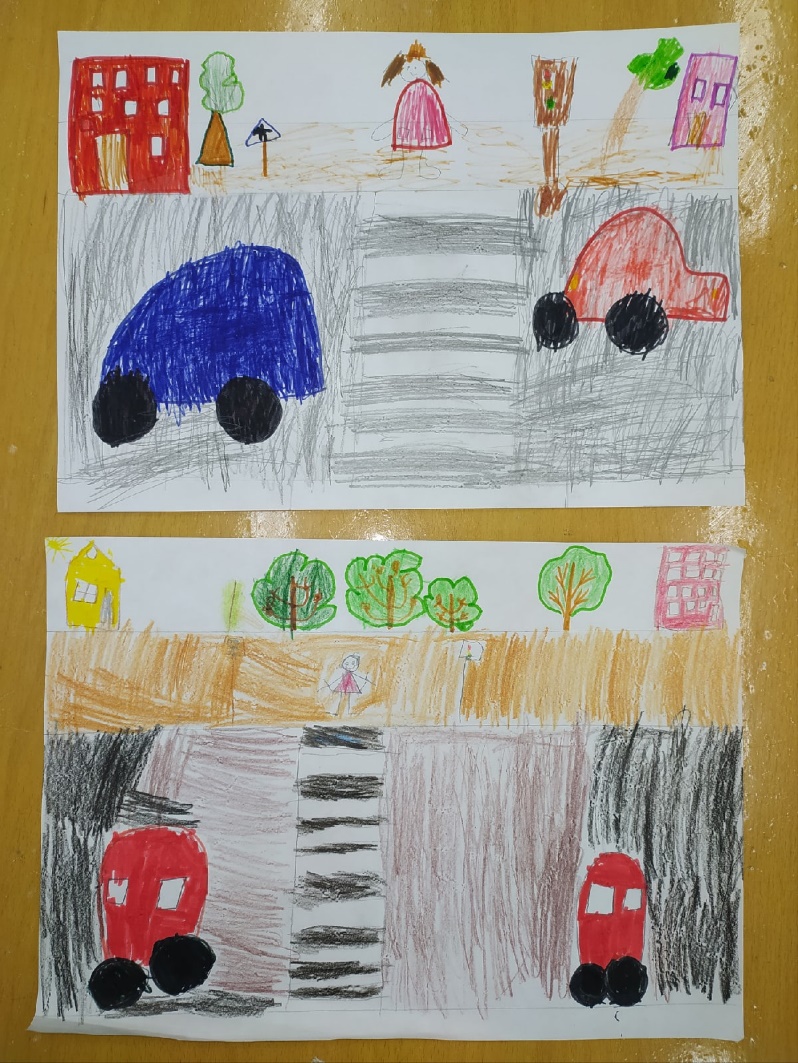 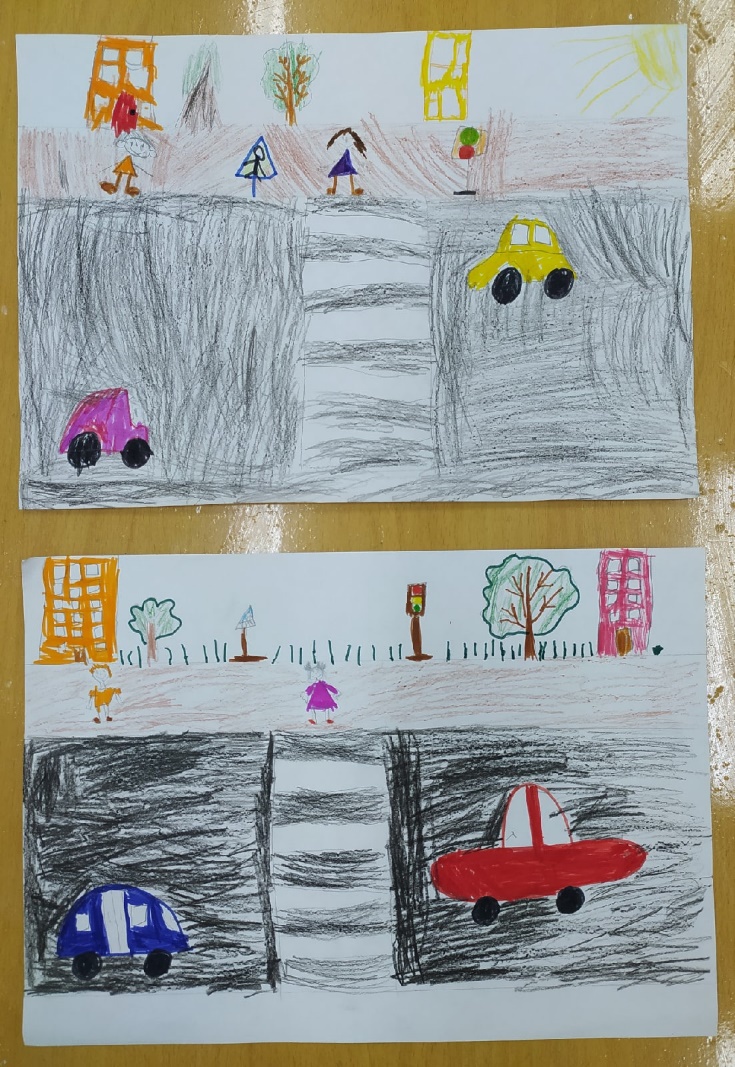 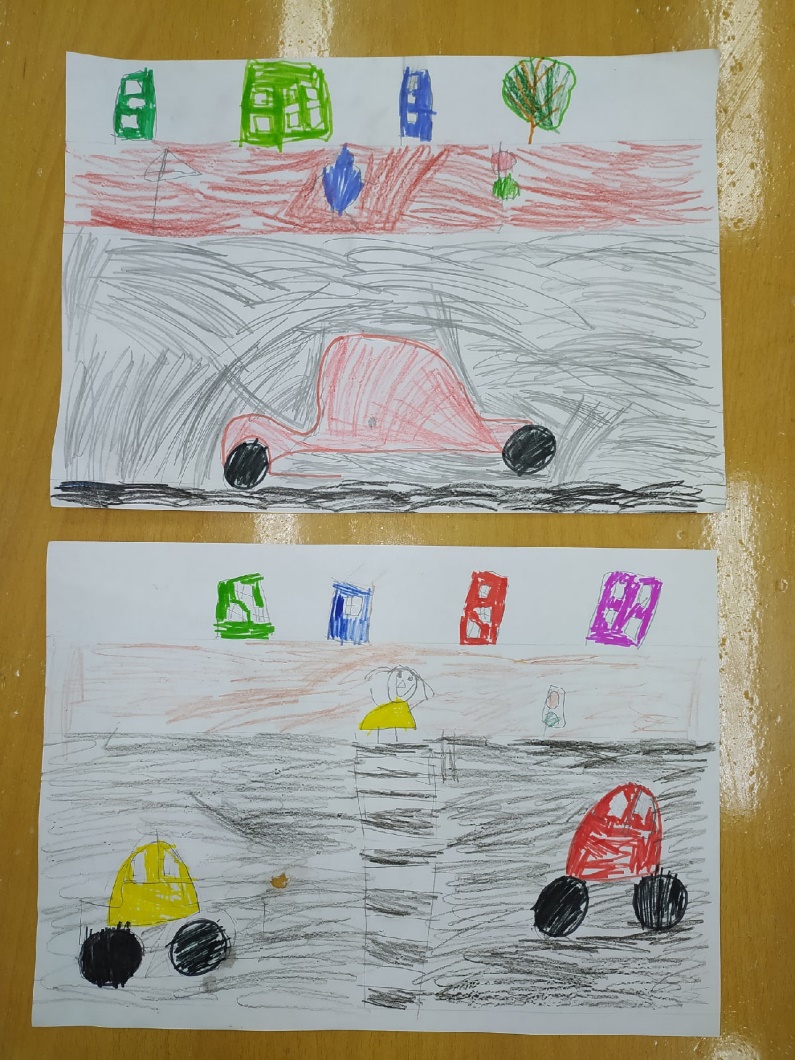 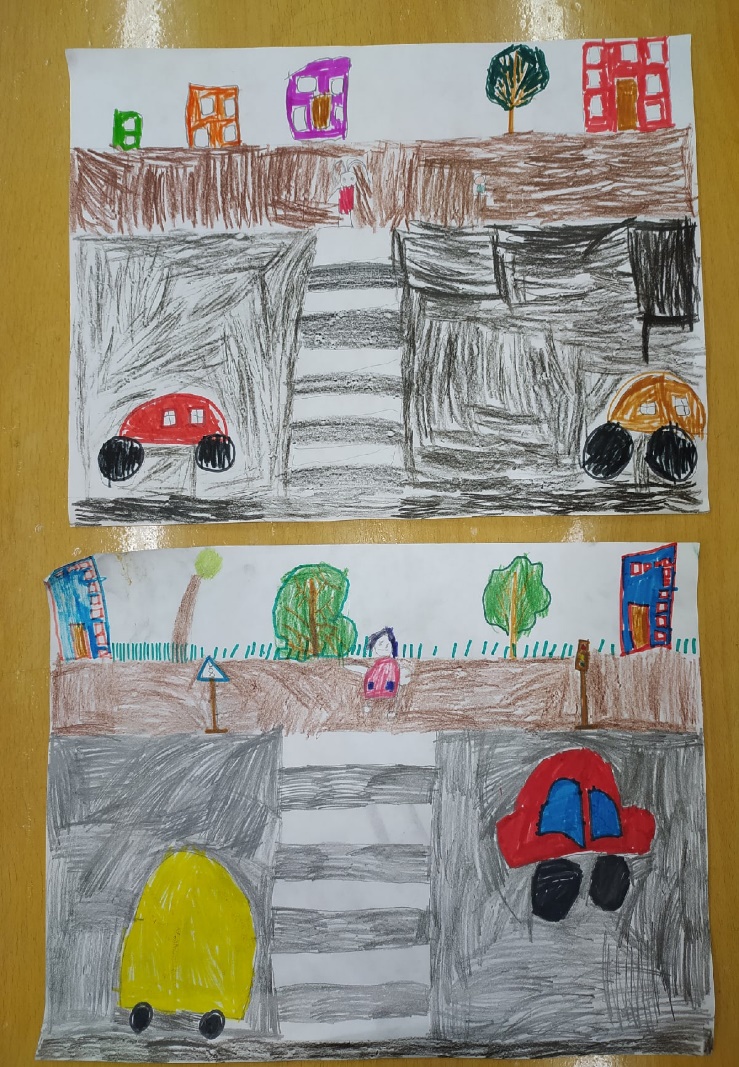 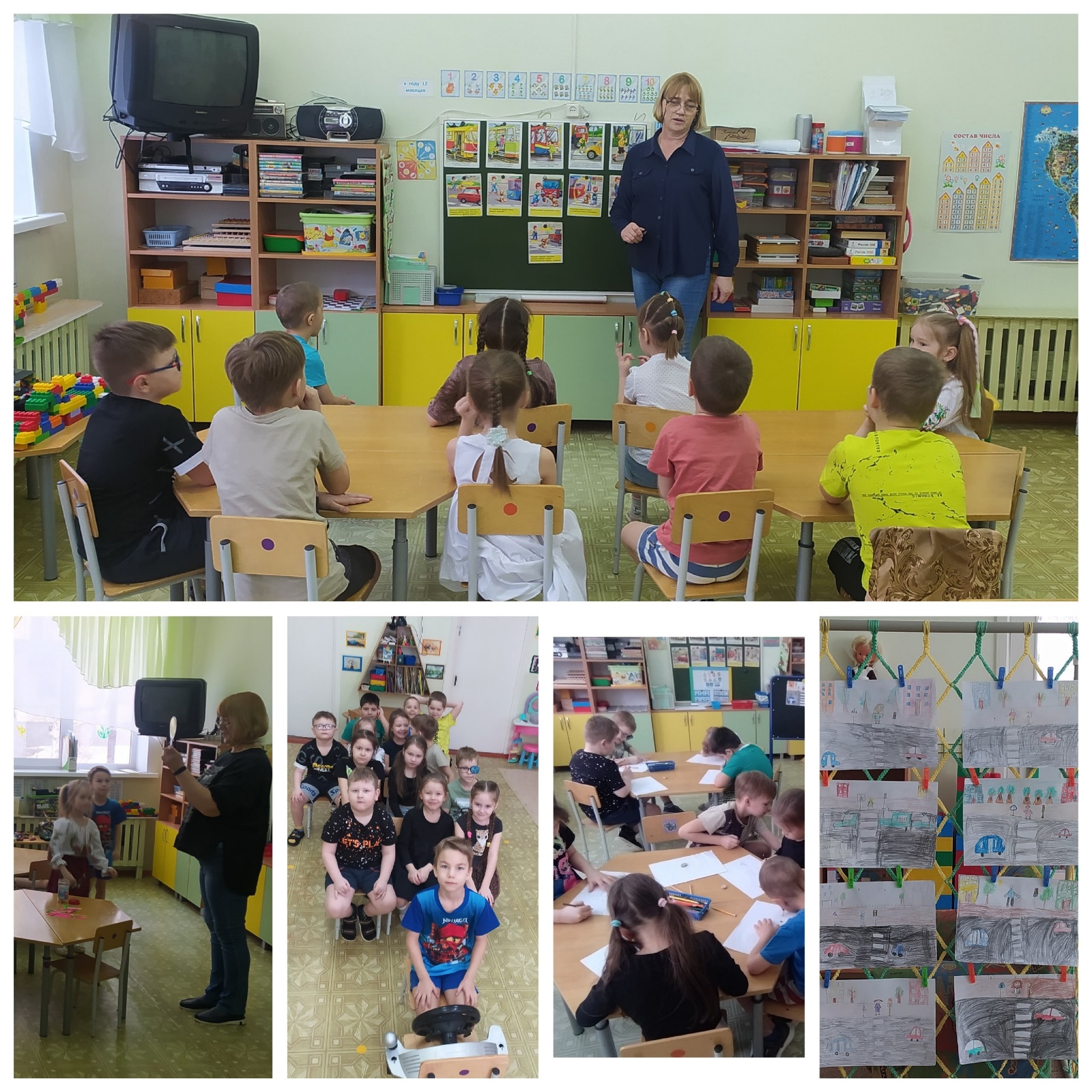 Этапы  проектаСодержание  деятельности  детей  и  взрослых.1  неделя1  этап – постановка  проблемы, мотивация,  целеполагание.Проект  начинается   с  показа   видеоролика  «Опасные ситуации. Дорога и дети».Интеллектуальная игра «Что? Где? Когда?»   проводиться  для  определения   уровня знаний  детей  по ПДД,  формирования   у  детей  потребности   усвоения   правил дорожного  и   пешеходного  движения  на  улице,  дороге. Беседа с детьми «Мы будущие водители». Проблемная ситуация «Ты потерялся на улице. Обратись за помощью к полицейскому».Чтение  художественной  литературы: Михалков С. «Дядя  Степа – милиционер».Целевая   прогулка: По  улице, где  находится  детский  сад.П/и: «Третий  лишний», «Катится – не  катится».2 неделя2  этап – планирование  проекта. Постановка  цели.Чтение  художественной  литературы:Носов Н. «Автомобиль»;Иванов А. «Как  неразлучные  друзья  дорогу  переходили»;С. Михалков «Моя улица». Беседы  на  темы:«Что мы видели на улице?»;«Правила и безопасность дорожного движения»;«Улица полна неожиданностей»;«Безопасность на дорогах». НОД: Познание: «Наша  улица».Коммуникация: «На  чём  ездят  люди?»Художественное  творчество: конструирование - «Гараж»,   аппликация - «Машины  на  улицах  города»; рисование - «Светофор».Чтение  художественной  литературы: «К  нам  бегут  автобусы».Целевая   прогулка: К  автобусной  остановке.Экскурсия  совместно  с  родителями  в  библиотеку  «Алый  парус».П/и: «Соблюдай  правила  дорожного  движения».3 неделя-3  этап - основной. Реализация  проекта.Беседы  на  темы: «О  поведении  в  общественном  транспорте».НОД  по  ОО: Художественное  творчество: конструирование «Моя  улица», рисование – «Улица  города». Игра: «Будь внимателен!»;Чтение  художественной  литературы: Дорохов А. «Зеленый, желтый, красный», Тарутин О. «Для чего нам светофор»;П/и: «Красный, жёлтый, зелёный».4 неделя-4 этап – заключительный. Презентация  проекта.Целевая    прогулка: К  проезжей  части,  где  находится  светофор  и  пешеходная  дорожка. Чтение  художественной  литературы: Загадки, стихи о транспорте, о дорожных знаках. Игры: «Нам на улице не страшно» (сюжетно-дидактическая игра);«Путешествие по городу» (сюжетно-ролевая игра).НОД: Художественное  творчество: рисование - «Дорожные  знаки»Проведение конкурса поделок «Транспорт  нашего  города».Создание  макета  улицы.КВН  «Дорожная  азбука». Театральная  деятельность С.Михалков «Бездельник  светофор».Конкурс чтецов. 